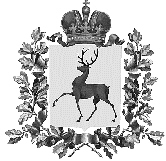 Администрация городского округа Навашинский Нижегородской областиПОСТАНОВЛЕНИЕ 10.01.2023	                                                                                                      № 2Об утверждении Административного регламента«Выдача согласия на обмен жилыми помещениями, предоставленными по договорам социального найма»В целях приведения нормативно-правовых актов в соответствие с законодательством Российской Федерации, Администрация городского округа Навашинский Нижегородской области п о с т а н о в л я е т:1. Утвердить прилагаемый Административный регламент администрации городского округа Навашинский Нижегородской области по предоставлению муниципальной услуги «Выдача согласия на обмен жилыми помещениями, предоставленными по договорам социального найма».2. Организационному отделу администрации городского округа Навашинский Нижегородской области обеспечить размещение настоящего постановления на официальном сайте органов местного самоуправления городского округа Навашинский Нижегородской области в информационно-телекоммуникационной сети «Интернет» и опубликование в официальном вестнике - приложении к газете «Приокская правда».3. Настоящее постановление вступает в силу с момента его подписания.4. Контроль за исполнением настоящего постановления возложить на председателя комитета по управлению муниципальным имуществом администрации городского округа Навашинский Нижегородской области С.В.Колпакову.Глава местного самоуправления                                                                              Т.А.БерсеневаУТВЕРЖДЕНпостановлением администрациигородского округа Навашинский от 10.01.2023 № 2Административный регламент администрации городского округа Навашинский Нижегородской области по предоставлению муниципальной услуги «Выдача согласия на обмен жилыми помещениями, предоставленными по договорам социального найма»I. ОБЩИЕ ПОЛОЖЕНИЯ1.1. Административный регламент администрации городского округа Навашинский Нижегородской области по предоставлению муниципальной услуги «Выдача согласия на обмен жилыми помещениями, предоставленными по договорам социального найма» (далее - Регламент) разработан в целях повышения качества исполнения и доступности результатов предоставления муниципальной услуги, создания комфортных условий для участников отношений, возникающих при организации муниципальной услуги, и определяет последовательность действий (административных процедур) при осуществлении полномочий по организации муниципальной услуги, порядок взаимодействия между администрацией городского округа Навашинский Нижегородской области (далее – Администрация) и физическими лицами, их уполномоченными представителями при предоставлении муниципальной услуги, а также порядок обжалования действий (бездействия) органа, предоставляющего муниципальную услугу, муниципальных служащих при предоставлении муниципальной услуги.1.2. Круг заявителей при предоставлении муниципальной услуги.1.2.1. За предоставлением муниципальной услуги вправе обратиться граждане Российской Федерации проживающие на территории городского округа Навашинский Нижегородской области, которым предоставлено жилое помещение по договору социального найма (далее – заявители).1.2.2. От имени недееспособных заявление подает их законный представитель.1.2.3. Положения, предусмотренные настоящим Регламентом в отношении заявителя, распространяются на его законного или уполномоченного представителя. 1.3. Требования к порядку информирования о предоставлении муниципальной услуги.1.3.1. Для получения информации по вопросам предоставления муниципальной услуги и услуг, которые являются необходимыми и обязательными для предоставления муниципальной услуги, сведений о ходе предоставления указанных услуг заинтересованные лица вправе обратиться в Администрацию любыми способами: лично, по телефону, в письменном виде или электронной почтой.При личном обращении заинтересованного лица специалист комитета по управлению муниципальным имуществом администрации городского округа Навашинский Нижегородской области (далее – КУМИ администрации) подробно и в вежливой (корректной) форме информирует обратившихся заинтересованных лиц по вопросам, указанным в абзаце первом настоящего подпункта. Время ожидания в очереди для получения информации о процедуре предоставления муниципальной услуги при личном обращении гражданина не должно превышать 15 минут. Время информирования одного гражданина составляет не более 15 минут.При поступлении обращения в письменной форме на бумажном носителе или в электронной форме консультирование осуществляется в виде письменных ответов, содержащих исчерпывающие сведения по существу поставленных вопросов.Ответ на поступившее обращение направляется специалистом КУМИ администрации по адресу, указанному на почтовом конверте, или электронному адресу.Письменные обращения заинтересованных лиц по вопросам, указанным в абзаце первом настоящего подпункта, включая обращения, поступившие по электронной почте, регистрируются в течение 1 рабочего дня со дня поступления и рассматриваются должностным лицом Администрации с учетом времени подготовки ответа заинтересованному лицу в срок, не превышающий 15 календарных дней со дня регистрации обращения. При ответах на телефонные звонки заинтересованных лиц должностные лица Администрации подробно и в вежливой (корректной) форме информируют обратившихся по вопросам, указанным в абзаце первом настоящего подпункта.Ответ на телефонный звонок должен начинаться с информации о наименовании Администрации или структурного подразделения, в которую позвонил заинтересованное лицо, фамилии, имени и отчестве (последнее – при наличии) и должности специалиста Администрации, принявшего телефонный звонок. При невозможности специалиста  Администрации, принявшего телефонный звонок, самостоятельно ответить на поставленные вопросы телефонный звонок должен быть переадресован (переведен) на другого специалиста или же обратившемуся лицу должен быть сообщен телефонный номер, по которому можно получить необходимую информацию. Время информирования одного заинтересованного лица  по телефону составляет не более 15 минут. Если для подготовки ответа требуется продолжительное время, специалист КУМИ администрации, осуществляющий информирование, может предложить заявителю обратиться за необходимой информацией в письменном виде или по электронной почте либо согласовать другое время устного информирования.Специалист КУМИ администрации не вправе осуществлять информирование по вопросам, не указанным в абзаце первом настоящего подпункта.При обращении заявителя в Государственное бюджетное учреждение Нижегородской области «Уполномоченный многофункциональный центр предоставления государственных и муниципальных услуг на территории Нижегородской области» (далее – МФЦ) при предоставлении услуги КУМИ администрации взаимодействует с МФЦ.МФЦ осуществляет:- прием заявлений (запросов) и иных документов, необходимых для предоставления услуги;- представление интересов заявителей при взаимодействии с КУМИ администрации;- представление интересов КУМИ администрации при взаимодействии с заявителями;- информирование заявителей о порядке предоставления услуги в МФЦ, о ходе исполнения услуги, а также по иным вопросам, связанным с предоставлением услуги;- выдачу заявителю документов по результатам предоставления услуги;- иные функции, установленные действующим законодательством.Информирование по вопросам, указанным в абзаце первом настоящего подпункта, осуществляется также в форме письменного информирования путем размещения информации в печатной форме на информационных стендах Администрации, публикации информационных материалов о предоставлении муниципальной услуги на официальном сайте Администрации в информационно-телекоммуникационной сети «Интернет» по адресу: http://navashino.omsu-nnov.ru (далее – официальный адрес администрации), а также в государственной информационной системе Нижегородской области «Единый интернет-портал государственных и муниципальных услуг (функций) Нижегородской области», федеральной государственной информационной системе «Единый портал государственных и муниципальных услуг (функций)».Информация, указанная в настоящем пункте, предоставляется бесплатно.1.3.2. Справочная информация о месте нахождения и графике работы Администрации, адресе официального сайта Администрации, электронной почте и (форме) обратной связи в информационно-телекоммуникационной сети «Интернет», а также обобщенная информация по вопросам  предоставления  муниципальной услуги со ссылками на нормативные правовые акты Российской Федерации и Нижегородской области размещается на официальном сайте администрации http://navashino.omsu-nnov.ru, на сайте государственной информационной системы Нижегородской области «Единый Интернет-портал государственных и муниципальных услуг (функций) Нижегородской области» www.gu.nnov.ru (далее – Единый Интернет-портал государственных и муниципальных услуг (функций) Нижегородской области), в федеральной государственной информационной системе «Единый портал государственных и муниципальных услуг (функций)» www.gosuslugi.ru (далее – Единый портал государственных и муниципальных услуг (функций), в федеральной государственной информационной системе «Федеральный реестр государственных и муниципальных услуг (функций)» (далее – федеральный реестр), а также печатной форме на информационных стендах, расположенных в местах предоставления муниципальной услуги.Администрация в установленном порядке обеспечивает размещение и актуализацию справочной информации на официальном сайте Администрации и в соответствующих разделах регионального реестра и федерального реестра.1.3.3. На стенде Администрации, на сайте Администрации размещается следующая информация:извлечения из законодательных и иных нормативных правовых актов, содержащих нормы, регулирующие деятельность по предоставлению муниципальной услуги;извлечения из текста настоящего Регламента;перечень нормативных правовых актов, регулирующих предоставление муниципальной услуги, с указанием их реквизитов и источников официального опубликования;место расположения, режим работы, номера телефонов Администрации, адрес электронной почты Администрации;место размещения, часы приема;форма заявлений, используемые при предоставлении муниципальной услуги, а также предъявляемые к ним требования;перечень документов, необходимых для получения муниципальной услуги;последовательность административных процедур при предоставлении муниципальной услуги;основания отказа в приеме документов, основания для отказа в предоставлении  муниципальной услуги;порядок обжалования решений, действий или бездействия должностных лиц, предоставляющих муниципальную услугу;иная информация, обязательное предоставление которой предусмотрено законодательством Российской Федерации.При изменении информации о предоставлении муниципальной услуги осуществляется ее периодическое обновление.1.3.4. На Едином портале государственных и муниципальных услуг (функций), Едином Интернет-портале государственных и муниципальных услуг (функций) Нижегородской области размещается следующая информация:исчерпывающий перечень документов, необходимых для предоставления муниципальной услуги, требования к оформлению указанных документов, а также перечень документов, которые заявитель вправе предоставить по собственной инициативе;срок предоставления муниципальной услуги;результаты предоставления муниципальной услуги, порядок предоставления документа, являющегося результатом предоставления муниципальной услуги;исчерпывающий перечень оснований для приостановления или отказа в предоставлении муниципальной услуги, в том числе основания для отказа в приеме документов;о праве заявителя на досудебное (внесудебное) обжалование действий (бездействия) и решений, принятых (осуществляемых) в ходе предоставления муниципальной услуги;формы заявлений, используемые при предоставлении муниципальной услуги.1.3.5. Информация на Едином портале государственных и муниципальных услуг (функций), Едином Интернет-портале государственных и муниципальных услуг (функций) Нижегородской области и официальном сайте Администрации о порядке и сроках предоставления муниципальной услуги предоставляется заявителю бесплатно.Доступ к информации о сроках и порядке предоставления муниципальной услуги осуществляется без выполнения заинтересованным лицом каких-либо требований, в том числе без использования программного обеспечения, установка которого на технические средства заявителя требует заключения лицензионного или иного соглашения с правообладателем программного обеспечения, предусматривающего взимания платы, регистрацию или авторизацию заявителя, или предоставление им персональных данных. II. СТАНДАРТ ПРЕДОСТАВЛЕНИЯ МУНИЦИПАЛЬНОЙ УСЛУГИ2.1. Наименование муниципальной услуги.Выдача согласия на обмен жилыми помещениями, предоставленными по договорам социального найма.2.2.Наименование органа, предоставляющего муниципальную услугу.2.2.1. Предоставление муниципальной услуги осуществляет администрация городского округа Навашинский Нижегородской области.Непосредственное предоставление муниципальной услуги осуществляет комитет по управлению муниципальным имуществом администрации городского округа Навашинский Нижегородской области.2.2.2. При предоставлении муниципальной услуги Администрация осуществляет взаимодействие с Федеральной службой государственной регистрации, кадастра и картографии, Федеральной налоговой службой Российской Федерации, Пенсионным фондом Российской Федерации, Министерством внутренних дел Российской Федерации, Министерством здравоохранения Российской Федерации, министерством здравоохранения Нижегородской области.2.3. При предоставлении муниципальной услуги Администрации запрещается требовать от заявителя осуществления действий, в том числе согласований, необходимых для получения муниципальной услуги и связанных с обращением в иные государственные органы, органы местного самоуправления и организации, за исключением получения услуг и получения документов и информации, предоставляемых в результате предоставления таких услуг, включенных в перечни, указанные в части 1 статьи 9 Федерального закона от 27 июля 2010 г. № 210-ФЗ «Об организации предоставления государственных и муниципальных услуг».2.4.  Результат предоставления муниципальной услуги.         2.4.1. Выдача согласия на обмен жилыми помещениями, предоставленными по договорам социального найма.         2.4.2. Отказ в выдаче согласия на обмен жилыми помещениями, предоставленными по договорам социального найма.2.4.3. Выдача копии решения о выдаче согласия на обмен жилыми помещениями или решения об отказе в выдаче согласия на обмен жилыми помещениями, предоставленными по договорам социального найма.2.4.4. Отказ в выдаче копии решения о выдаче согласия на обмен жилыми помещениями или решения об отказе в выдаче согласия на обмен жилыми помещениями, предоставленными по договорам социального найма.2.5. Заявителям по результату услуги предоставляются следующие документы:2.5.1. В случае принятия решения о выдаче согласия на обмен жилыми помещениями:- постановление Администрации о согласии на обмен жилыми помещениями, оформленное на бланке Администрации, с указанием даты, регистрационного номера, проставлением подписи уполномоченного должностного лица и печати Администрации либо подписанное усиленной квалифицированной электронной подписью уполномоченного должностного лица.2.5.2. В случае принятия решения об отказе в выдаче согласия на обмен жилыми помещениями:- постановление Администрации об отказе в выдаче согласия на обмен жилыми помещениями с указанием оснований, оформленное на бланке Администрации, с указанием даты, регистрационного номера, проставлением подписи уполномоченного должностного лица и печати либо подписанное усиленной квалифицированной электронной подписью уполномоченного должностного лица.2.5.3. В случае выдачи копии решения о выдаче согласия на обмен жилыми помещениями или решения об отказе в выдаче согласия на обмен жилыми помещениями, предоставленными по договорам социального найма:- постановление Администрации о согласии на обмен жилыми помещениями, предоставленными по договорам социального найма или постановление Администрации об отказе в выдаче согласия на обмен жилыми помещениями, предоставленными по договорам социального найма, оформленное на бланке Администрации, с указанием даты, регистрационного номера, проставлением подписи уполномоченного должностного лица и печати либо подписанное усиленной квалифицированной электронной подписью уполномоченного должностного лица с надписью на каждом листе «КОПИЯ»;- сопроводительное письмо о направлении копии постановления Администрации, оформленное на бланке Администрации, с указанием даты, регистрационного номера, проставлением подписи уполномоченного должностного лица либо подписанное усиленной квалифицированной электронной подписью уполномоченного должностного лица.2.5.4. В случае отказа в выдаче копии решения о выдаче согласия на обмен жилыми помещениями, предоставленному по договору социального найма:- письмо об отказе в выдаче копии постановления Администрации, оформленное на бланке Администрации, с указанием даты, регистрационного номера, проставлением подписи уполномоченного должностного лица либо подписанное усиленной квалифицированной электронной подписью уполномоченного должностного лица.2.6. Результат предоставления муниципальной услуги выдается заявителю в форме документа на бумажном носителе лично в Администрации либо направляется в форме электронного документа, подписанного усиленной квалифицированной электронной подписью уполномоченного должностного лица в личный кабинет на Едином Интернет-портале государственных и муниципальных услуг (функций) Нижегородской области, Едином портале государственных и муниципальных услуг (функций) в зависимости от способа.Документы выдаются заявителю в течение трех рабочих дней со дня принятия решения. 2.7. Срок предоставления муниципальной услуги.2.7.1. Решение о выдаче согласия на обмен жилыми помещениями, принимается не позднее чем 15 рабочих дней со дня представления в Администрацию заявления и прилагаемых к нему документов. 2.7.2. Срок рассмотрения заявления о предоставлении копии решения о выдаче согласия на обмен жилыми помещениями, составляет 3 рабочих дня со дня его представления в Администрацию.2.8. Перечень нормативных правовых актов, регулирующих отношения, возникающие в связи с предоставлением муниципальной услуги (с указанием их реквизитов и источников официального опубликования), размещен на официальном сайте Администрации в сети Интернет, в федеральной информационной системе «Единый портал государственных и муниципальных услуг (функций)» www.gosuslugi.ru, в федеральном реестре, на сайте государственной информационной системы Нижегородской области «Единый Интернет-портал государственных и муниципальных услуг (функций) Нижегородской области» www.gu.nnov.ru.2.9. Исчерпывающий перечень документов, необходимых в соответствии с нормативными правовыми актами, для принятия решения о выдаче согласия на обмен жилыми помещениями:2.9.1. Исчерпывающий перечень документов, подлежащих представлению заявителем самостоятельно:1) заявление о выдаче согласия на обмен жилыми помещениями по форме в соответствии с приложением  1 к настоящему Регламенту (далее - заявление). В заявлении указывается согласие проживающих совместно с нанимателем членов его семьи, в том числе временно отсутствующих, на осуществление обмена. Подпись несовершеннолетних членов семьи в возрасте от 14 до 18 лет ставится с письменного согласия их законных представителей. За несовершеннолетних, не достигших возраста 14 лет, подпись ставится их законными представителями.2) документы, удостоверяющие личность заявителя (паспорт гражданина РФ (выданное ФМС (МВД России), МИД РФ), временное удостоверение личности гражданина РФ по форме № 2-П (выданное  МВД России), паспорт гражданина СССР образца 1974 года (выданный органами внутренних дел СССР, РФ), национальный паспорт иностранного гражданина, иной документ, установленный федеральным законодательством или признаваемый в соответствии с международным договором Российской Федерации в качестве документа, удостоверяющего личность иностранного гражданина, разрешение на временное  проживание, вид на жительство (выданное МВД России) (оригинал и копия) (предоставляется оригинал и копия);3) документы, удостоверяющие личность лиц, проживающих в обмениваемых  жилых помещениях (паспорт гражданина РФ (выданное ФМС (МВД России), МИД РФ), временное удостоверение личности гражданина РФ по форме № 2-П (выданное  МВД России), паспорт гражданина СССР образца 1974 года (выданный органами внутренних дел СССР, РФ), национальный паспорт иностранного гражданина, иной документ, установленный федеральным законодательством или признаваемый в соответствии с международным договором Российской Федерации в качестве документа, удостоверяющего личность иностранного гражданина, разрешение на временное  проживание, вид на жительство (выданное МВД России), свидетельства о рождении лиц, не достигших возраста 18 лет, выданные компетентными органами иностранного государства, и их нотариально удостоверенный перевод на русский язык (оригинал и копия) (предоставляется оригинал и копия);3) документы, удостоверяющие личность представителя заявителя - физического лица для удостоверения личности (при личном обращении) (паспорт гражданина РФ (выданное ФМС (МВД России), МИД РФ), временное удостоверение личности гражданина РФ по форме № 2-П (выданное МВД России), паспорт гражданина СССР образца 1974 года (выданный органами внутренних дел СССР, РФ), национальный паспорт иностранного гражданина, иной документ, установленный федеральным законодательством или признаваемый в соответствии с международным договором Российской Федерации в качестве документа, удостоверяющего личность иностранного гражданина, разрешение на временное проживание, вид на жительство (выданное МВД России); 4) доверенность на лицо, имеющее право действовать от имени заявителя, в которой должно быть отражено паспортные данные представителя, право подачи заявления и (или) получения результата услуги (предоставляется оригинал и копия);5) нотариально заверенное согласие проживающих совместно с нанимателем членов его семьи, в том числе временно отсутствующих, на осуществление обмена (в случае отсутствия в заявлении согласия данных членов семьи нанимателя);6) договор об обмене жилыми помещениями, подписанный соответствующими нанимателями и членами их семей, в количестве экземпляров, соответствующим числу нанимателей, участвующих в обмене жилых помещений, а также 2 экземпляра для Администрации,  которые имеют одинаковую юридическую силу.2.9.2. Исчерпывающий перечень документов, находящихся в распоряжении государственных органов, органов местного самоуправления и иных организаций, которые заявитель или представитель заявителя также вправе представить самостоятельно: 1) договор социального найма жилого помещения (находится в распоряжении Администрации).2) документ, подтверждающий полномочия законного представителя (решение органа опеки и попечительства о назначении опеки (попечительства) (запрашивается в порядке межведомственного взаимодействия с использованием Единой государственной информационной системы социального обеспечения);3) сведения о рождении лиц, не достигших 14 лет, являющихся гражданами Российской Федерации (запрашивается посредством ФГИС ЕГР ЗАГС).4) решение органа опеки и попечительства о даче согласия на обмен жилыми помещениями, в которых проживают несовершеннолетние, недееспособные или ограниченно дееспособные граждане, являющиеся членами семьи нанимателя жилого помещения (находится в распоряжении органа власти либо запрашивается посредством Единой государственной системы социального обеспечения – в случае, если  разрешение органа опеки и попечительства выдается министерством социальной политики Нижегородской области);5) сведения о регистрации лиц, проживающих в жилом помещении (запрашиваются в Министерстве внутренних дел Российской Федерации).2.9.3. Перечень услуг, необходимых и обязательных для предоставления муниципальной услуги, в том числе сведения о документе (документах), выдаваемом (выдаваемых) организациями, участвующими в предоставлении муниципальной услуги: отсутствует.2.10. Исчерпывающий перечень документов, необходимых для выдачи копии решения о выдаче согласия на обмен жилыми помещениями:2.10.1. Исчерпывающий перечень документов, предоставляемых заявителем самостоятельно:1) заявление о выдаче копии решения о выдаче согласия на обмен жилыми помещениями (далее – заявление о выдаче копии) по форме согласно приложению 2 к настоящему Регламенту;2) документ, удостоверяющий личность заявителя: паспорт гражданина РФ (выданное ФМС (МВД России), МИД РФ), временное удостоверение личности гражданина РФ по форме № 2-П (выданное  МВД России), паспорт гражданина СССР образца 1974 года (выданный органами внутренних дел СССР, РФ), национальный паспорт иностранного гражданина, иной документ, установленный федеральным законодательством или признаваемый в соответствии с международным договором Российской Федерации в качестве документа, удостоверяющего личность иностранного гражданина, разрешение на временное проживание (выданное МВД России), вид на жительство (предоставляется оригинал для удостоверения личности при личном обращении);3) доверенность на лицо, имеющее право действовать от имени заявителя, в которой должно быть отражено паспортные данные представителя, право подачи заявления и (или) получения результата услуги (предоставляется оригинал и копия);4) документы, удостоверяющие личность представителя заявителя - физического лица (паспорт гражданина РФ (выданное ФМС (МВД России), МИД РФ), временное удостоверение личности гражданина РФ по форме № 2-П (выданное  МВД России), паспорт гражданина СССР образца 1974 года (выданный органами внутренних дел СССР, РФ), национальный паспорт иностранного гражданина, иной документ, установленный федеральным законодательством или признаваемый в соответствии с международным договором Российской Федерации в качестве документа, удостоверяющего личность иностранного гражданина, разрешение на временное  проживание, вид на жительство(выданное МВД России) (вправе указать иные документы, удостоверяющие личность) (предоставляется оригинал для удостоверения личности при личном обращении); 2.10.2. Исчерпывающий перечень документов, находящихся в распоряжении государственных органов, органов местного самоуправления и иных организаций, которые заявитель или представитель заявителя также вправе представить самостоятельно: 1) документ, подтверждающий полномочия законного представителя (решение органа опеки и попечительства о назначении опеки (попечительства) (запрашивается в порядке межведомственного взаимодействия с использованием Единой государственной информационной системы социального обеспечения).2.10.3. Перечень услуг, необходимых и обязательных для предоставления муниципальной услуги, в том числе сведения о документе (документах), выдаваемом (выдаваемых) организациями, участвующими в предоставлении муниципальной услуги: отсутствует.2.11. При предоставлении муниципальной услуги запрещается требовать от заявителя:1) представления документов и информации или осуществления действий, представление или осуществление которых не предусмотрено нормативными правовыми актами, регулирующими отношения, возникающие в связи с предоставлением муниципальных услуг;2) представления документов и информации, в том числе подтверждающих внесение заявителем платы за предоставление муниципальных услуг, которые находятся в распоряжении органов, предоставляющих муниципальные услуги, иных государственных органов, органов местного самоуправления либо подведомственных государственным органам или органам местного самоуправления организаций, участвующих в предоставлении муниципальных услуг, в соответствии с нормативными правовыми актами Российской Федерации, нормативными правовыми актами Нижегородской области, муниципальными правовыми актами, за исключением документов, включенных в определенный частью 6 статьи 7 Федерального закона от 27 июля 2010 г. № 210-ФЗ «Об организации предоставления государственных и муниципальных услуг» перечень документов. Заявитель вправе представить указанные документы и информацию в органы, предоставляющие муниципальные услуги, по собственной инициативе;3) осуществления действий, в том числе согласований, необходимых для получения муниципальных услуг и связанных с обращением в иные государственные органы, органы местного самоуправления, организации, за исключением получения услуг и получения документов и информации, предоставляемых в результате предоставления таких услуг, включенных в перечни, указанные в части 1 статьи 9 Федерального закона от 27 июля 2010 г. № 210-ФЗ «Об организации предоставления государственных и муниципальных услуг»;4) представления документов и информации, отсутствие и (или) недостоверность которых не указывались при первоначальном отказе в приеме документов, необходимых для предоставления муниципальной услуги, либо в предоставлении муниципальной услуги, за исключением следующих случаев:а) изменение требований нормативных правовых актов, касающихся предоставления муниципальной услуги, после первоначальной подачи запроса о предоставлении муниципальной услуги;б) наличие ошибок в запросе о предоставлении муниципальной услуги и документах, поданных заявителем после первоначального отказа в приеме документов, необходимых для предоставления муниципальной услуги, либо в предоставлении муниципальной услуги и не включенных в представленный ранее комплект документов;в) истечение срока действия документов или изменение информации после первоначального отказа в приеме документов, необходимых для предоставления муниципальной услуги, либо в предоставлении муниципальной услуги;г) выявление документально подтвержденного факта (признаков) ошибочного или противоправного действия (бездействия) должностного лица органа, предоставляющего муниципальную услугу, муниципального служащего, при первоначальном отказе в приеме документов, необходимых для предоставления муниципальной услуги, либо в предоставлении муниципальной услуги, о чем в письменном виде за подписью руководителя органа, предоставляющего муниципальную услугу, при первоначальном отказе в приеме документов, необходимых для предоставления муниципальной услуги, уведомляется заявитель, а также приносятся извинения за доставленные неудобства;5) предоставления на бумажном носителе документов и информации, электронные образы которых ранее были заверены в соответствии с пунктом 7.2 части 1 статьи 16 Федерального закона от 27 июля 2010 г. № 210-ФЗ "Об организации предоставления государственных и муниципальных услуг", за исключением случаев, если нанесение отметок на такие документы либо их изъятие является необходимым условием предоставления муниципальной услуги, и иных случаев, установленных федеральными законами.2.12. Заявление и документы, указанные в пункте 2.9, 2.10 настоящего Регламента, должны отвечать следующим требованиям:1) документы в установленных законодательством случаях скреплены печатями, имеют надлежащие подписи сторон или определенных законодательством должностных лиц;2) тексты документов написаны разборчиво, фамилии, имена, отчества физических лиц, адреса их мест жительства указаны полностью, без сокращений, в документах нет подчисток, приписок, зачеркнутых слов;3) в тексте документа имеющиеся исправления заверены в установленном законодательством Российской Федерации порядке;4) документы не исполнены карандашом;5) документы не имеют серьезных повреждений, наличие которых не позволяет однозначно истолковать их содержание.При направлении документов по почте копии документов должны быть заверены нотариально.2.13. Исчерпывающий перечень оснований для отказа в приеме документов: отсутствует.2.14. Исчерпывающий перечень оснований для приостановления муниципальной услуги: отсутствует.2.15. Исчерпывающий перечень оснований для отказа в предоставлении муниципальной услуги:2.15.1. Основания для отказа в выдаче согласия на обмен жилыми помещениями, предоставленными по договорам социального найма:1) к нанимателю обмениваемого жилого помещения предъявлен иск о расторжении или об изменении договора социального найма жилого помещения;2) право пользования обмениваемым жилым помещением оспаривается в судебном порядке;3) обмениваемое жилое помещение признано в установленном порядке непригодным для проживания;4) принято решение о сносе соответствующего дома или его переоборудовании для использования в других целях;5) принято решение о капитальном ремонте соответствующего дома с переустройством и (или) перепланировкой жилых помещений в этом доме;6) в результате обмена в коммунальную квартиру вселяется гражданин, страдающий одной из тяжелых форм хронических заболеваний, указанных в предусмотренном пунктом 4 части 1 статьи 51 Жилищного кодекса Российской Федерации перечне;7) в результате обмена общая площадь соответствующего жилого помещения на одного члена семьи составит менее учетной нормы.2.15.2. Основания для отказа в выдаче  копии решения о выдаче согласия на обмен жилыми помещениями:1) отсутствует принятое решение о выдаче согласия на обмен жилыми помещениями в распоряжении Администрации;2) отсутствие данных об установлении опеки (попечительства) в отношении получателя услуги. 2.16. Государственная пошлина или иная плата за предоставление муниципальной услуги не взимается. Плата за предоставление услуг, которые являются необходимыми и обязательными для предоставления муниципальной услуги, не взимается в виду их отсутствия. 2.17. Максимальный срок ожидания в очереди при подаче заявления, заявления о выдаче копии и прилагаемых документов в Администрации и при получении результата муниципальной услуги.2.17.1. Прием заявителей в Администрации  осуществляется в порядке очереди.2.17.2.Максимальный срок ожидания в очереди при подаче заявления, заявления о выдаче копии и прилагаемых документов и при получении результата предоставления такой услуги составляет 15 минут.2.18. Срок и порядок регистрации заявления, заявления о выдаче копии и прилагаемых документов в Администрации, в том числе в электронной форме.2.18.1. Заявление, поступившее лично в Администрацию, а также заявление о выдаче копии и прилагаемые документы, поступившие в Администрацию, в том числе в электронном виде через Единый портал государственных и муниципальных услуг (функций), Единый Интернет-портал государственных и муниципальных услуг (функций) Нижегородской области, регистрируются специалистом Администрации в течение одного рабочего со дня их поступления.2.18.2. Учет заявления, заявления о выдаче копии и прилагаемых документов осуществляется путем внесения записи в систему электронного документооборота, а при отсутствии технической возможности учет заявления, заявления о выдаче копии и прилагаемых документов осуществляется путем внесения записи в журнал учета. 2.19. Требования к помещениям, в которых предоставляется муниципальная услуга, к залу ожидания, местам для заполнения заявления, заявления о выдаче копии, информационным стендам.Помещение, в котором предоставляется муниципальная услуга, должно быть оборудовано в соответствии с санитарными нормами и правилами, с соблюдением мер безопасности, обеспечено телефонной и факсимильной связью, компьютерами, подключенными к информационно-телекоммуникационной сети Интернет, столами, стульями, канцелярскими принадлежностями для заполнения заявления, заявления о выдаче копии. Места информирования, предназначенные для ознакомления получателей муниципальной услуги с информационными материалами, оборудованы:- информационными стендами;- стульями и столами для письма;- бланками заявления, заявления о выдаче копии и образцами их заполнения.2.20. В целях организации беспрепятственного доступа инвалидов (включая инвалидов, использующих кресла-коляски и собак-проводников) к месту предоставления муниципальной  услуги им обеспечиваются:	1) условия для беспрепятственного доступа к объекту (зданию, помещению), в котором предоставляется муниципальная услуга; 	2) возможность самостоятельного передвижения по территории, на которой расположены объекты (здания, помещения), в которых предоставляется муниципальная  услуга, а также входа в такие объекты и выхода из них, посадки в транспортное средство и высадки из него, в том числе с использованием кресла-коляски; 	3) сопровождение инвалидов, имеющих стойкие расстройства функции зрения и самостоятельного передвижения; 	4) надлежащее размещение оборудования и носителей информации, необходимых для обеспечения беспрепятственного доступа инвалидов к объектам (зданиям, помещениям), в которых предоставляется муниципальная услуга, с учетом ограничений их жизнедеятельности; 	5) дублирование необходимой для инвалидов звуковой и зрительной информации, а также надписей, знаков и иной текстовой и графической информации знаками, выполненными рельефно-точечным шрифтом Брайля;	6) допуск сурдопереводчика и тифлосурдопереводчика;	7) допуск собаки-проводника на объекты (здания, помещения), в которых предоставляется муниципальная услуга, при наличии документа, подтверждающего ее специальное обучение и выдаваемого по форме и в порядке, которые установлены приказом Министерства труда и социальной защиты Российской Федерации от 22 июня 2015 г. №386н «Об утверждении формы документа, подтверждающего специальное обучение собаки-проводника, и порядка его выдачи»;	8) оказание инвалидам помощи в преодолении барьеров, мешающих получению ими муниципальной услуги наравне с другими лицами.	В случае невозможности полностью приспособить объект с учетом потребности инвалида собственник данного объекта обеспечивает инвалиду доступ к месту предоставления муниципальной услуги, либо, когда это возможно, ее предоставление обеспечивается по месту жительства инвалида или в дистанционном режиме.2.21. Показатели доступности и качества муниципальных услуг.Показателями доступности являются:1)  широкий доступ к информации о предоставлении муниципальной услуги;2) получение муниципальной услуги своевременно и в соответствии со стандартом предоставления муниципальной услуги;3) получение полной, актуальной и достоверной информации о порядке предоставления муниципальной услуги;4) получение информации о результате предоставления муниципальной услуги;5) возможность подачи документов непосредственно в Администрацию, через Единый портал государственных и муниципальных услуг (функций) и Единый Интернет-портал государственных и муниципальных услуг (функций) Нижегородской области, по почте.Показателями качества являются:1) соблюдение срока предоставления муниципальной услуги;2) обоснованность отказов заявителям в предоставлении муниципальной услуги;3) отсутствие поданных в установленном порядке жалоб на действия (бездействие) должностных лиц в ходе предоставления муниципальной услуги;4) достоверность и полнота информирования гражданина о ходе рассмотрения его обращения;5) снижение максимального срока ожидания при подаче документов и получении результата предоставления муниципальной услуги;6) количество взаимодействий заявителя с должностными лицами при предоставлении муниципальной услуги и их продолжительность (взаимодействие заявителя со специалистами осуществляется: при представлении документов и при получении результата предоставления муниципальной услуги при непосредственном обращении в Администрацию. Продолжительность каждого взаимодействия не должно превышать 15 минут);7) корректность и компетентность должностного лица, взаимодействующего с заявителем при предоставлении муниципальной услуги;8) отсутствие допущенных опечаток и (или) ошибок в выданных в результате предоставления муниципальной услуги документах.2.22. Иные требования, в том числе учитывающие особенности предоставления муниципальной услуги в электронной форме.2.22.1. Заявитель вправе обратиться с заявлением, заявлением о выдаче копии любыми способами, предусмотренными настоящим Регламентом.2.22.2. Заявитель может направить заявление о выдаче копии в форме электронного документа, порядок оформления которого определен постановлением Правительства Российской Федерации от 7 июля 2011 г. № 553 «О порядке оформления и представления заявлений и иных документов, необходимых для предоставления государственных и (или) муниципальных услуг, в форме электронных документов» и который передается с использованием информационно-телекоммуникационных сетей общего пользования, в том числе сети Интернет, включая Единый портал государственных и муниципальных услуг (функций), Единый Интернет-портал государственных и муниципальных услуг (функций) Нижегородской области, обеспечивающих возможность направления и получения однозначной и конфиденциальной информации, также промежуточных сообщений и ответной информации в электронном виде, в том числе с использованием простой электронной подписи, в порядке, предусмотренном Федеральным законом от 6 апреля 2011 г. № 63-ФЗ «Об электронной подписи».Средства электронной подписи, применяемые заявителем при направлении заявления, заявления о выдаче копии и прилагаемых документов в электронной форме, должны быть сертифицированы в соответствии с Федеральным законом от 6 апреля 2011 г. № 63-ФЗ «Об электронной подписи».2.22.3. При направлении заявителем заявления о выдаче копии и прилагаемых документов в электронной форме с использованием личного кабинета на Едином портале государственных и муниципальных услуг (функций), Едином Интернет-портале государственных и муниципальных услуг (функций) Нижегородской области представления документов, удостоверяющих личность, не требуется за исключением случаев, когда такие документы являются необходимым документом для предоставления услуги.2.22.4. Электронные документы предоставляются в следующих форматах:1)  xml – для формализованных документов;2) pdf, jpg, jpeg – для документов с текстовым содержанием, в том числе включая  изображение;3) doc, docx, odt– для документов с текстовым содержанием, не включающие формулы;4) xls, xlsx, ods– для документов, содержащих расчеты. 2.22.5. Допускается формирование электронного  документа путем сканирования непосредственно с оригинала документа (использование копий не допускается), которое осуществляется с сохранением ориентации оригинала документа в разрешении 300-500 dpi (масштаб 1:1) с использованием следующих режимов:1) «черно-белый» (при отсутствии в документе графических изображений и (или) цветного текста);2) «оттенки серого» (при наличии в документе  графических изображений, отличных от цветного изображения);3) «цветной» или «режим полной цветопередачи»  (при наличии в документе цветных графических изображений либо цветного текста);4) сохранением всех аутентичных признаков подлинности, а именно: графической подписи лица, печати, углового штампа бланка;5) количество файлов должно соответствовать количеству документов, каждый из которых содержит текстовую и (или) графическую информацию.2.22.6. Электронные документы должны обеспечивать:1) возможность идентифицировать документ и количество листов в документе;2) содержать оглавление, соответствующее их смыслу и содержанию.2.22.7. Максимально допустимый размер прикрепленного пакета документов не должен превышать 10 Гб.2.22.8. Прием Администрацией заявления о выдаче копии и прилагаемых документов осуществляются в порядке, предусмотренном разделом 3 настоящего Регламента.2.22.9. Заявителям обеспечивается возможность получения информации о предоставляемой муниципальной услуге на Едином портале государственных и муниципальных услуг (функций), Едином Интернет-портале государственных и муниципальных услуг (функций) Нижегородской области.При этом по желанию заявителя информирование о ходе предоставления муниципальной услуги может осуществляться путем передачи текстовых сообщений на адрес электронной почты заявителя либо на абонентский номер устройства подвижной радиотелефонной связи заявителя.2.22.10. Для приема документов от заявителя, не имеющего возможности по состоянию здоровья обратиться к должностному лицу Администрации, по его просьбе, просьбе законных представителей или родственников, оформленной в письменном виде, осуществляется выход (выезд) должностного лица Администрации.2.22.11. Результат заявителю по его выбору может быть направлен в форме электронного документа, подписанного усиленной квалифицированной электронной подписью уполномоченного должностного лица в личный кабинет на Едином Интернет-портале государственных и муниципальных услуг (функций) Нижегородской области, Едином портале государственных и муниципальных услуг (функций).III. СОСТАВ, ПОСЛЕДОВАТЕЛЬНОСТЬ И СРОКИ ВЫПОЛНЕНИЯ АДМИНИСТРАТИВНЫХ ПРОЦЕДУР (ДЕЙСТВИЙ), ТРЕБОВАНИЯ К ПОРЯДКУ ИХ ВЫПОЛНЕНИЯ, В ТОМ ЧИСЛЕ ОСОБЕННОСТИ ВЫПОЛНЕНИЯ АДМИНИСТРАТИВНЫХ ПРОЦЕДУР (ДЕЙСТВИЙ) В ЭЛЕКТРОННОЙ ФОРМЕ3.1. Предоставление муниципальной услуги включает в себя следующие административные процедуры: 3.1.1. Принятие решения о выдаче согласия на обмен жилыми помещениями, предоставленными по договорам социального найма.3.1.2. Принятие решения о выдаче копии решения   о выдаче согласия на обмен жилыми помещениями или решения об отказе в выдаче согласия на обмен жилыми помещениями, предоставленными по договорам социального найма.3.2. Принятие решения о выдаче согласия на обмен жилыми помещениями, предоставленными по договорам социального найма, включает административные действия:3.2.1. Прием заявления и представленных документов.3.2.2. Рассмотрение заявления и представленных документов, в том числе формирование и направление межведомственных запросов, а также проверка сведений заявителя.3.2.3. Выдача документов, подтверждающих принятие решения о выдаче согласия на обмен жилыми помещениями, предоставленными по договорам социального найма.3.3. Принятие решения о выдаче копии решения о выдаче согласия на обмен жилыми помещениями, предоставленными по договорам социального найма, включает следующие административные действия:3.3.1. Прием заявления о выдаче копии и представленных документов.3.3.2.Рассмотрение заявления о выдаче копии и представленных документов.3.3.3. Выдача документов.3.4. Принятие решения о выдаче согласия на обмен жилыми помещениями, предоставленными по договорам социального найма.3.4.1. Прием заявления и  представленных документов.3.4.1.1. Основанием для начала административного действия «Прием заявления и представленных документов» является поступившее заявление и прилагаемые к нему документы лично в Администрацию.Днем обращения за предоставлением муниципальной услуги считается день приема (регистрации) Администрацией заявления и прилагаемых документов.3.4.1.2. При обращении заявление и прилагаемые документы заявителя фиксируются в системе электронного документооборота, а при отсутствии технической возможности - в  журнале входящей корреспонденции. При этом в случаях, если в заявлении отсутствует фамилии заявителя, и (или) текст письменного обращения (заявления) не поддается прочтению, специалист КУМИ Администрации предлагает с согласия заявителя устранить выявленные недостатки в заявлении непосредственно на личном приеме.3.4.1.3. При обращении заявителя ответственный специалист КУМИ Администрации:а) устанавливает личность заявителя либо представителя путем проверки документа, удостоверяющего его личность (документа, удостоверяющего полномочия и документа, удостоверяющего личность представителя - в случае обращения представителя);б) информирует на личном приеме заявителя о порядке и сроках предоставления муниципальной услуги;в) проверяет правильность заполнения заявления, в том числе полноту внесенных данных, наличие документов, которые должны прилагаться к заявлению, соответствие представленных документов установленным требованиям;г) сверяет представленные экземпляры оригиналов и копий документов (в том числе нотариально удостоверенные) друг с другом и принимает их после проверки соответствия копий оригиналу, после чего оригинал возвращается заявителю; заверяет копии документов (кроме нотариально заверенных); д) проставляет штамп Администрации с указанием фамилии, инициалов и должности, даты приема и затем регистрирует заявление и прилагаемые документы в системе электронного документооборота, а при отсутствии технической возможности – в журнале входящей корреспонденции. 3.4.1.4. При приеме документов заявителю (представителю заявителя) выдается расписка о приеме и регистрации заявления и прилагаемых документов. 3.4.1.5. Зарегистрированные документы в тот же день передаются председателю КУМИ Администрации. Председатель КУМИ Администрации в течение одного дня со дня регистрации документов определяет специалиста, ответственного за рассмотрение заявления и прилагаемых к нему документов. 3.4.1.6. Срок осуществления действий по регистрации документов - 15 минут в течение одного рабочего дня.Срок определения специалиста, ответственного за рассмотрение заявления и прилагаемых к нему документов – один рабочий день со дня регистрации документов.3.4.1.7. Критерий принятия решения о регистрации документов – поступление заявления и прилагаемых документов.3.4.1.8. Результатом административного действия является прием и регистрация заявления и прилагаемых документов, назначение специалиста, ответственного за рассмотрение заявления и прилагаемых к нему документов.3.4.1.9. Фиксация результата - занесение информации в систему электронного документооборота или в журнал входящей корреспонденции.3.4.2. Рассмотрение заявления и представленных документов, в том числе формирование и направление межведомственных запросов, а также проверка сведений заявителя.3.4.2.1. Основанием для начала административного действия «Рассмотрение заявления и представленных документов, в том числе формирование и направление межведомственных запросов, а также проверка сведений заявителя» является зарегистрированное заявление и прилагаемые документы с указанием исполнителя.3.4.2.2. Специалист, ответственный на рассмотрение заявления и прилагаемых к нему  документов:а) формирует личное дело;б) проводит проверку заявления и прилагаемых к нему документов;в) формирует и направляет межведомственные запросы  в органы и организации, если заявителем не были представлены документы, указанные в пункте 2.9.2 настоящего Регламента либо необходимо проверить достоверность сведений, представленных заявителем. Сведения о рождении запрашиваются посредством ФИС ЕГР ЗАГС.В случае, если с заявлением обратился законный представитель, посредством доступа к Единой информационной системы социального обеспечения проверяются полномочия законного представителя. Для получения других документов (сведений, информации), указанных в пункте 2.9.2 настоящего Регламента, межведомственные запросы могут быть направлены в электронной форме через систему межведомственного электронного взаимодействия, а при отсутствии технической возможности, курьером или почтой  в форме бумажного документа.При направлении запроса с использованием системы межведомственного электронного взаимодействия запрос подписывается электронной подписью председателя КУМИ Администрации, ответственного за рассмотрение заявления и прилагаемых к нему документов. Межведомственный запрос в виде бумажного документа должен соответствовать требованиям статьи 7.2 Федерального закона от 27 июля 2010 г. № 210-ФЗ «Об организации предоставления государственных и муниципальных услугах», оформлен на бланке Администрации и подписан собственноручной подписью председателя КУМИ Администрации. (Если ЭЦП выдается не специалисту, ответственного за рассмотрение заявления и прилагаемых к нему  документов, то необходимо указать должность, кто имеет право направлять запросы. Ответы на межведомственные запросы приобщаются к материалам личного дела. г) после получения ответов на межведомственные запросы и их анализа, а также документов, представленных заявителем, специалист, ответственный за рассмотрение заявления и прилагаемых к нему документов, подготавливает проект постановления Администрации о согласии на обмен жилыми помещениями, предоставленными по договорам социального найма либо постановление Администрации об отказе в выдаче согласия на обмен жилыми помещениями, предоставленными по договорам социального найма при наличии оснований для отказа в предоставлении муниципальной услуги, указанных в пункте 2.15.1 настоящего Регламента, согласовывает в установленном порядке и передает на подпись уполномоченному должностному лицу. 3.4.2.3. Глава местного самоуправления подписывает проект постановления Администрации о согласии на обмен жилыми помещениями, предоставленными по договорам социального найма или постановления Администрации об отказе в выдаче согласия на обмен жилыми помещениями, предоставленными по договорам социального найма и передает его на регистрацию.3.4.2.4. Срок осуществления действий - 10 рабочих дней.3.4.2.5. Критерии принятия решения о направлении межведомственного запроса – отсутствие документов и (или) информации, необходимой для принятия решения о выдаче согласия на обмен жилыми помещениями, предоставленными по договорам социального найма. 3.4.2.6. Критерий принятия решения о выдаче согласия на обмен жилыми помещениями, предоставленными по договорам социального найма- отсутствие оснований для отказа в предоставлении муниципальной услуги, указанных в пункте 2.15.1 настоящего Регламента.3.4.2.7. Критерий принятия решения об отказе в  выдаче согласия на обмен жилыми помещениями, предоставленными по договорам социального найма, – наличие основания (или оснований) для отказа в предоставлении муниципальной услуги, предусмотренных пунктом 2.15.1 настоящего Регламента. 3.4.2.8. Результатом административного действия является оформленное в установленном порядке постановление Администрации о согласии на обмен жилыми помещениями, предоставленными по договорам социального найма или постановление Администрации об отказе в выдаче согласия на обмен жилыми помещениями, предоставленными по договорам социального найма.3.4.2.9. Фиксация результата - занесение информации в систему электронного документооборота или в журнал регистрации.3.4.3. Выдача документов, подтверждающих принятие решения о выдаче согласия на обмен жилыми помещениями, предоставленными по договорам социального найма.3.4.3.1. Основанием для начала административного действия «Выдача документов, подтверждающих принятие решения о выдаче согласия на обмен жилыми помещениями, предоставленными по договорам социального найма» является оформленное в установленном порядке постановление Администрации о согласии на обмен жилыми помещениями, предоставленными по договорам социального найма или постановление Администрации об отказе в выдаче согласия на обмен жилыми помещениями, предоставленными по договорам социального найма.3.4.3.2. Специалист КУМИ Администрации в течение одного рабочего дня после подписания и регистрации постановления Администрации о согласии на обмен жилыми помещениями, предоставленными по договорам социального найма или постановления Администрации об отказе в выдаче согласия на обмен жилыми помещениями, предоставленными по договорам социального найма, информирует заявителя о принятом решении.При этом по желанию заявителя информирование может осуществляться путем передачи текстовых сообщений на адрес электронной почты заявителя либо на абонентский номер устройства подвижной радиотелефонной связи заявителя.3.4.3.3. Результат услуги по желанию заявителя вручается ему лично по месту нахождения КУМИ Администрации в согласованное время  либо направляется в форме электронного документа, подписанного усиленной квалифицированной электронной подписью уполномоченного должностного лица в личный кабинет на  Едином Интернет-портале государственных и муниципальных услуг (функций) Нижегородской области, Едином портале государственных и муниципальных услуг (функций), но не позднее трех рабочих дней с момента подписания и регистрации постановления Администрации о согласии на обмен жилыми помещениями, предоставленными по договорам социального найма или постановления Администрации об отказе в выдаче согласия на обмен жилыми помещениями, предоставленными по договорам социального найма.По почте заявителю направляется письмо с уведомлением о вручении в течение трех рабочих дней, следующих после подписания постановления Администрации о согласии на обмен жилыми помещениями, предоставленными по договорам социального найма или постановления Администрации об отказе в выдаче согласия на обмен жилыми помещениями, предоставленными по договорам социального найма.При выдаче заявителю или представителю заявителя результата предоставления муниципальной услуги лично, заявитель должен представить документ, удостоверяющий личность, а представитель заявителя – дополнительно документ, подтверждающий полномочия представителя заявителя. При получении результата предоставления муниципальной услуги лично, заявитель или представитель заявителя ставит подпись в журнале исходящей корреспонденции или на расписке о приеме документов.3.4.3.4. Результатом является выданное постановление Администрации о согласии на обмен жилыми помещениями, предоставленными по договорам социального найма или постановление Администрации об отказе в выдаче согласия на обмен жилыми помещениями, предоставленными по договорам социального найма. 3.4.3.5. Срок направления результата – три рабочих дня с момента подписания и регистрации постановления Администрации о согласии на обмен жилыми помещениями, предоставленными по договорам социального найма или постановления Администрации об отказе в выдаче согласия на обмен жилыми помещениями, предоставленными по договорам социального найма. 3.5. Принятие решения о выдаче копии решения  о выдаче согласия на обмен жилыми помещениями или решения об отказе в выдаче согласия на обмен жилыми помещениями, предоставленными по договорам социального найма.3.5.1. Прием заявления о выдаче копии и представленных документов.3.5.1.1. Основанием для начала административного действия «Прием заявления и представленных документов» является поступившее заявление о выдаче копии заявителя и прилагаемых документов непосредственно направленного по почте с уведомлением о вручении, через Единый портал государственных и муниципальных услуг, Единый Интернет-портал государственных и муниципальных услуг (функций) Нижегородской области, а также личное обращение в Администрацию.Днем обращения за предоставлением муниципальной услуги считается день приема (регистрации) Администрацией заявления.3.5.1.2. Прием и регистрация заявления осуществляются должностным лицом Администрации.3.5.1.3. При обращении на личном приеме заявление о выдаче копии заявителя фиксируется в системе электронного документооборота, а при отсутствии технической возможности - в журнале входящей корреспонденции. 3.5.1.4. При обращении письменно в Администрацию, в том числе на личном приеме, ответственный специалист КУМИ Администрации:а) устанавливает личность заявителя  либо представителя путем проверки документа, удостоверяющего его личность (документа, удостоверяющего полномочия и документа, удостоверяющего личность представителя - в случае обращения представителя);б) информирует при личном приеме заявителя о порядке и сроках предоставления муниципальной услуги;в) проверяет правильность заполнения заявления о выдаче копии, в том числе полноту внесенных данных, наличие документов, которые должны прилагаться к заявлению о выдаче копии, соответствие представленных документов установленным требованиям;г) сверяет представленные экземпляры оригиналов и копий документов (в том числе нотариально удостоверенные) друг с другом и принимает их после проверки соответствия копий оригиналу, после чего оригинал возвращается заявителю; заверяет копии документов (кроме нотариально заверенных); д) проставляет штамп Администрации с указанием фамилии, инициалов и должности, даты приема и затем регистрирует заявление о выдаче копии и прилагаемые документы в системе электронного документооборота, а при отсутствии технической возможности – в журнале входящей корреспонденции.3.5.1.5. После регистрации документов в тот же день они передаются председателю КУМИ Администрации. Председатель КУМИ Администрации в течение одного дня со дня регистрации документов определяет специалиста, ответственного за рассмотрение  заявления о выдаче копии и прилагаемых к нему документов.3.5.1.6. Срок осуществления действий по регистрации документов - 15 минут в течение одного рабочего дня.Срок определения специалиста, ответственного за рассмотрение заявления и прилагаемых к нему документов – один рабочий день со дня регистрации документов.3.5.1.7. Критерий принятия решения о регистрации документов – поступление заявления и прилагаемых документов.3.5.1.8. Результатом административной процедуры является прием и регистрации заявления о выдаче копии, назначение специалиста, ответственного за рассмотрение заявления о выдаче копии и прилагаемых к нему документов.3.5.1.9. Фиксация результата - занесение информации в систему электронного документооборота или в журнал входящей корреспонденции.3.5.2. Рассмотрение заявления о выдаче копии и представленных документов.3.5.2.1. Основанием для начала административного действия «Рассмотрение заявления и представленных документов» является зарегистрированное заявление о выдаче копии с указанием исполнителя.3.6.2.2. Специалист, ответственный за рассмотрение заявления о выдаче копии и прилагаемых к нему документов: а) анализирует заявление о выдаче копии; б) в случае, если с заявлением обратился законный представитель, посредством доступа к Единой информационной системе социального обеспечения проверяет полномочия законного представителя. Если полномочия законного представителя не подтвердились, то подготавливает письмо об отказе в выдаче копии, согласовывает его в установленном порядке и передает на подпись уполномоченному должностному лицу;в) в случае подтверждения полномочий законного представителя, осуществляет поиск постановления Администрации по реквизитам, указанным в заявлении о выдаче копии;г) осуществляет копирование постановления Администрации о согласии на обмен жилыми помещениями, предоставленными по договорам социального найма или постановления Администрации об отказе в выдаче согласия на обмен жилыми помещениями, предоставленными по договорам социального найма,  пронумеровывает и прошнуровывает его, заверяет своей подписью и печатью (если имеет на это право, если нет, то указать какому должностному лице передается на подпись) и проставляет на каждом листе «КОПИЯ». Дополнительно подготавливает проект сопроводительного письма о направлении копии постановления Администрации, согласовывает его в установленном порядке и передает на подпись председателю КУМИ Администрации;г) в случае, если постановление Администрации отсутствует в распоряжении Администрации, то подготавливает письмо об отказе в выдаче копии согласно приложению 3 к настоящему Регламенту. Письмо, подготовленное на бланке Администрации, передается на подпись председателю КУМИ Администрации.3.5.2.3. Председатель КУМИ Администрации подписывает проект сопроводительного письма о направлении копии либо проект письма об отказе в выдаче копии постановления Администрации и передает его на регистрацию. Одновременно заверяет копию постановления Администрации о выдаче согласия на обмен жилыми помещениями, предоставленными по договорам социального найма, или постановления Администрации об отказе в выдаче согласия на обмен жилыми помещения, предоставленными по договорам социального найма.3.5.2.4. Специалист КУМИ Администрации, ответственный за регистрацию документов, после подписания в течение одного рабочего дня осуществляет регистрацию сопроводительного письма о направлении копии либо письма об отказе в выдаче копии постановления Администрации, путем занесения данных в систему электронного документооборота или в журнал регистрации. 3.5.2.5. Срок осуществления действий – 2 рабочих  дня.3.5.2.6. Критерий принятия решения о выдаче копии постановления Администрации – наличие принятого постановления Администрации  о согласии на обмен жилыми помещениями, предоставленными по договорам социального найма, или постановление Администрации об отказе в выдаче согласия на обмен жилыми помещениями, предоставленными по договорам социального найма.3.5.2.7. Критерий принятия решения об отказе в выдаче копии постановления Администрации – наличие основания (или оснований) для отказа в предоставлении муниципальной услуги, предусмотренных пунктом 2.15.3 настоящего Регламента.3.5.2.8. Результатом административной процедуры является заверенная в установленном порядке копия постановления Администрации о согласии на обмен жилыми помещениями, предоставленными по договорам социального найма, или постановления Администрации об отказе в выдаче согласия на обмен жилыми помещениями, предоставленными по договорам социального найма, подписанное сопроводительное письмо о направлении копии либо письмо об отказе в выдаче копии постановления Администрации.3.5.2.9. Фиксация результата - занесение информации в систему электронного документооборота или в журнал регистрации.3.5.3. Выдача документов.3.5.3.1. Основанием для начала административного действия «Выдача документов» является заверенная в установленном порядке копия постановления Администрации о согласии на обмен жилыми помещениями, предоставленными по договорам социального найма, или постановления Администрации об отказе в выдаче согласия на обмен жилыми помещениями, предоставленными по договорам социального найма, подписанное сопроводительное письмо о направлении копии либо письмо об отказе в выдаче копии постановления Администрации.3.5.3.2. Специалист КУМИ Администрации в течение одного рабочего дня после заверения копии постановления Администрации о согласии на обмен жилыми помещениями, предоставленными по договорам социального найма, или копии постановления Администрации об отказе в выдаче согласия на обмен жилыми помещениями, предоставленными по договорам социального найма, подписания и регистрации  сопроводительного письма о направлении копии либо письма об отказе в выдаче копии постановления Администрации, информирует заявителя о принятом решении.При этом по желанию заявителя информирование может осуществляться путем передачи текстовых сообщений на адрес электронной почты заявителя либо на абонентский номер устройства подвижной радиотелефонной связи заявителя.3.5.3.3. Результат услуги по желанию заявителя вручается ему лично по месту нахождения КУМИ Администрации в согласованное время либо направляется в форме электронного документа, подписанного усиленной квалифицированной электронной подписью уполномоченного должностного лица в личный кабинет на Едином Интернет-портале государственных и муниципальных услуг (функций) Нижегородской области, Едином портале государственных и муниципальных услуг (функций), но не позднее трех рабочих дней с момента заверения копии постановления  Администрации о согласии на обмен жилыми помещениями, предоставленными по договорам социального найма, или копии постановления Администрации об отказе в выдаче согласия на обмен жилыми помещениями, предоставленными по договорам социального найма, подготовки сопроводительного письма о направлении копии или письма об отказе в выдаче копии постановления Администрации.При выдаче заявителю или представителю заявителя результата предоставления муниципальной услуги лично, заявитель должен представить документ, удостоверяющий личность, а представитель заявителя – дополнительно документ, подтверждающий полномочия представителя заявителя. При получении результата предоставления муниципальной услуги лично, заявитель или представитель заявителя ставит подпись в журнале исходящей корреспонденции или на расписке о приеме документов. 3.5.3.4. Результатом является выданная (направленная) заверенная в установленном порядке копия постановления Администрации о согласии на обмен жилыми помещениями, предоставленными по договорам социального найма, или постановления Администрации об отказе в выдаче согласия на обмен жилыми помещениями, предоставленными по договорам социального найма, подписанное сопроводительное письмо о направлении копии либо письмо об отказе в выдаче копии постановления Администрации.3.5.3.5. Фиксация факта отправки результата предоставления муниципальной услуги  - отметка в системе электронного документооборота, журнале регистрации.3.5.3.6. Фиксация выдачи результата предоставления муниципальной услуги лично заявителю (представителю заявителя) - в системе электронного документооборота и в расписке о приеме документов.3.5.3.7. Срок направления результата – три рабочих дня с момента заверения в установленном порядке копии постановления  Администрации о согласии на обмен жилыми помещениями, предоставленными по договорам социального найма, или постановления Администрации об отказе в выдаче согласия на обмен жилыми помещениями, предоставленными по договорам социального найма, подписания сопроводительного письма о направлении копии либо письма об отказе в выдаче копии постановления (распоряжения) Администрации о выдаче согласия на обмен жилыми помещениями, предоставленными по договорам социального найма.3.6. Порядок осуществления административных процедур в электронной форме, в том числе с использованием Единого портала государственных и муниципальных услуг (функций) и Единого Интернет-портала государственных и муниципальных услуг (функций) Нижегородской области.3.6.1. Заявление о выдаче согласия на обмен жилыми помещениями, предоставленными по договорам социального найма  в электронной форме не подается. Формирование заявления о выдаче копии, заявителем осуществляется посредством заполнения электронной формы заявления о выдаче копии, на Едином портале государственных и муниципальных услуг (функций), Едином Интернет-портале государственных и муниципальных услуг (функций) Нижегородской области без необходимости дополнительной подачи заявления о выдаче копии в какой-либо иной форме.При формировании заявления о выдаче копии обеспечивается:возможность печати на бумажном носителе копии электронной формы заявления о выдаче копии;сохранение ранее введенных в электронную форму заявления о выдаче копии значений в любой момент по желанию заявителя, в том числе при возникновении ошибок ввода и возврате для повторного ввода значений в электронную форму заявления о выдаче копии;заполнение полей электронной формы заявления о выдаче копии до начала ввода сведений заявителем с использованием сведений, размещенных в федеральной государственной информационной системе «Единая система идентификации и аутентификации в инфраструктуре, обеспечивающей информационно-технологическое взаимодействие информационных систем, используемых для предоставления государственных и муниципальных услуг в электронной форме», созданной в соответствии с постановлением Правительства Российской Федерации от 28 ноября 2011 г. № 977 «О федеральной государственной информационной системе «Единая система идентификации и аутентификации в инфраструктуре, обеспечивающей информационно-технологическое взаимодействие информационных систем, используемых для предоставления государственных и муниципальных услуг в электронной форме» (далее - единая система идентификации и аутентификации), и сведений, размещенных на Едином портале государственных и муниципальных услуг (функций), Едином Интернет-портале государственных и муниципальных услуг (функций) Нижегородской области,  в части, касающейся сведений, отсутствующих в единой системе идентификации и аутентификации;возможность вернуться на любой из этапов заполнения электронной формы, заявления о выдаче копии без потери, ранее введенной информации;возможность доступа гражданина на Едином портале государственных и муниципальных услуг (функций), Едином Интернет-портале государственных и муниципальных услуг (функций) Нижегородской области к ранее поданному им заявлению о выдаче копии в течение не менее одного года, а также частично сформированным запросам - в течение не менее 3 месяцев.Сформированное заявление о выдаче копии направляется в Администрацию посредством Единого портала государственных и муниципальных услуг (функций), Единого Интернет-портала государственных и муниципальных услуг (функций) Нижегородской области.3.6.2. Администрация обеспечивает прием заявления о выдаче копии, заявления об исправлении опечаток или ошибок и его регистрацию в срок, указанный в пункте 2.18 настоящего Регламента, без необходимости повторного представления на бумажном носителе.После регистрации заявление о выдаче копии направляется в структурное подразделение, ответственное за предоставление муниципальной услуги.После принятия заявления о выдаче копии должностным лицом статус заявления о выдаче копии заявителя в личном кабинете на Едином портале государственных и муниципальных услуг (функций), Едином Интернет-портале государственных и муниципальных услуг (функций) Нижегородской области обновляется до статуса «принято».3.6.3. Прием заявления, заявления о выдаче копии, поступившего в Администрацию  через Единый портал государственных и муниципальных услуг (функций), Единый Интернет-портал государственных и муниципальных услуг (функций) Нижегородской области, осуществляется не позднее рабочего дня, следующего за днем его поступления в Администрацию.Специалист КУМИ Администрации не позднее следующего рабочего дня со дня получения заявления о выдаче копии, поданного в форме электронного документа:- уведомляет в электронной форме о получении заявления;- формирует и направляет в порядке межведомственного взаимодействия запросы в органы и организации.3.6.4. Заявитель имеет возможность получения информации о ходе предоставления муниципальной услуги в соответствии с пунктом 1.3 настоящего Регламента.При предоставлении муниципальной услуги в электронной форме заявителю направляется:уведомление о приеме и регистрации заявления о выдаче копии;уведомление о результате предоставления муниципальной услуги;результат предоставления услуги.IV. ФОРМЫ КОНТРОЛЯ ЗА ИСПОЛНЕНИЕМ  РЕГЛАМЕНТАТекущий контроль за соблюдением последовательности действий, определенных административными процедурами по предоставлению муниципальной услуги, осуществляется должностными лицами КУМИ администрации, ответственными за организацию работы по предоставлению указанной муниципальной услуги.Предметом контроля являются выявление и устранение нарушений порядка рассмотрения запросов, обращений заявителей, оценка полноты рассмотрения обращений, объективность и тщательность проверки сведений, обоснованность и законность предлагаемых для принятия решений по запросам и обращениям.Специалист, ответственный за прием запросов, несет персональную ответственность за надлежащие прием и регистрацию запросов, своевременную их передачу в КУМИ администрации.Специалист, ответственный за подготовку договоров, несет персональную ответственность за соблюдение сроков и порядка проведения административных процедур, установленных настоящим Регламентом, и соответствие результатов предоставления муниципальной услуги требованиям законодательства или отказа.По результатам проведенных проверок, в случае выявления нарушений соблюдения положений настоящего Регламента и иных нормативных правовых актов, устанавливающих требования к предоставлению муниципальной услуги, виновные лица несут ответственность в соответствии с законодательством Российской Федерации.V. досудебный (внесудебный) порядок обжалования решений и действий (бездействия) администрации и ее должностных лиц, предоставляющих муниципальную услугуЗаявители имеют право обратиться с жалобой на действия (бездействие) должностных лиц, участвующих в предоставлении государственной (муниципальной) услуги, и решения, осуществляемые (принимаемые) в ходе предоставления государственной (муниципальной) услуги, в вышестоящий орган (вышестоящему должностному лицу) и (или) судебном порядке в соответствии с законодательством Российской Федерации.Жалобы на решения, принятые руководителем органа, предоставляющего государственную (муниципальную) услугу, подаются в вышестоящий орган (при его наличии) либо в случае его отсутствия рассматриваются непосредственно руководителем органа, предоставляющего государственную (муниципальную) услугу.Жалоба подается в письменной форме на бумажном носителе, в электронной форме в орган, предоставляющий государственную (муниципальную) услугу.Жалоба может быть направлена по почте, через многофункциональный центр, с использованием информационно-телекоммуникационной сети "Интернет", официального сайта органа, предоставляющего государственную (муниципальную) услугу, единого портала государственных и муниципальных услуг либо регионального портала государственных и муниципальных услуг, а также может быть принята при личном приеме заявителя.В случае подачи жалобы при личном приеме заявитель представляет документ, удостоверяющий его личность в соответствии с законодательством Российской Федерации.В случае подачи жалобы при личном приеме заявитель представляет документ, удостоверяющий его личность в соответствии с законодательством Российской Федерации.При подаче жалобы в электронном виде документы могут быть представлены в форме электронных документов, подписанных электронной подписью, вид которой предусмотрен законодательством Российской Федерации, при этом документ, удостоверяющий личность заявителя, не требуется.Заявители имеют право обратиться с жалобой:- в Администрацию по адресу: Нижегородская область, городской округ Навашинский, г. Навашино, пл. Ленина, д. 7, телефон 8(83175)5-77-49, факс 5-60-56, адрес электронной почты: оfficial@adm.nav.nnov.ru;- в КУМИ администрации по адресу: Нижегородская область, городской округ Навашинский, г. Навашино, ул. Ленина, д.28а, 2 этаж, кабинет №3, телефон/факс 8(83175)5-50-38, адрес электронной почты: kymi_nav@mail.ru.Заявитель может обратиться с жалобой в следующих случаях:- нарушение срока регистрации запроса заявителя о предоставлении государственной (муниципальной) услуги;- нарушение срока предоставления государственной (муниципальной) услуги;- требование у заявителя документов или информации либо осуществления действий, представление или осуществление которых не предусмотрено нормативными правовыми актами Российской Федерации, нормативными правовыми актами субъектов Российской Федерации, муниципальными правовыми актами для предоставления государственной или муниципальной услуги;- отказ в приеме документов, предоставление которых предусмотрено нормативными правовыми актами Российской Федерации, нормативными правовыми актами субъектов Российской Федерации, муниципальными правовыми актами для предоставления государственной (муниципальной) услуги, у заявителя;- отказ в предоставлении государственной (муниципальной) услуги, если основания отказа не предусмотрены федеральными законами и принятыми в соответствии с ними иными нормативными правовыми актами Российской Федерации, нормативными правовыми актами субъектов Российской Федерации, муниципальными правовыми актами;- затребование с заявителя при предоставлении государственной (муниципальной) услуги платы, не предусмотренной нормативными правовыми актами Российской Федерации, нормативными правовыми актами субъектов Российской Федерации, муниципальными правовыми актами;- отказ органа, предоставляющего государственную (муниципальную) услугу, должностного лица органа, предоставляющего государственную (муниципальную) услугу, в исправлении допущенных опечаток и ошибок в выданных в результате предоставления государственной (муниципальной) услуги документах либо нарушение установленного срока таких исправлений;- нарушение срока или порядка выдачи документов по результатам предоставления государственной или муниципальной услуги;- приостановление предоставления государственной или муниципальной услуги, если основания приостановления не предусмотрены федеральными законами и принятыми в соответствии с ними иными нормативными правовыми актами Российской Федерации, законами и иными нормативными правовыми актами субъектов Российской Федерации, муниципальными правовыми актами;- требование у заявителя при предоставлении государственной или муниципальной услуги документов или информации, отсутствие и (или) недостоверность которых не указывались при первоначальном отказе в приеме документов, необходимых для предоставления государственной или муниципальной услуги, либо в предоставлении государственной или муниципальной услуги, за исключением случаев, предусмотренных пунктом 4 части 1 статьи 7 Федерального закона от 27.07.2010 N 210-ФЗ. В указанном случае досудебное (внесудебное) обжалование заявителем решений и действий (бездействия) многофункционального центра, работника многофункционального центра возможно в случае, если на многофункциональный центр, решения и действия (бездействие) которого обжалуются, возложена функция по предоставлению соответствующих государственных или муниципальных услуг в полном объеме в порядке, определенном частью 1.3 статьи 16 Федерального закона от 27.07.2010 N 210-ФЗ.Жалоба должна содержать:а) наименование органа, предоставляющего государственную (муниципальную) услугу, должностного лица органа, предоставляющего государственную (муниципальную) услугу, либо муниципального служащего, решения и действия (бездействие) которых обжалуются;б) фамилию, имя, отчество (последнее - при наличии), сведения о месте жительства заявителя - физического лица либо наименование, сведения о месте нахождения заявителя - юридического лица, а также номер (номера) контактного телефона, адрес (адреса) электронной почты (при наличии) и почтовый адрес, по которым должен быть направлен ответ заявителю;в) сведения об обжалуемых решениях и действиях (бездействии) органа, предоставляющего государственную (муниципальную) услугу, должностного лица органа, предоставляющего государственную (муниципальную) услугу, либо муниципального служащего;г) доводы, на основании которых заявитель не согласен с решением и действием (бездействием) органа, предоставляющего государственную (муниципальную) услугу, должностного лица органа, предоставляющего государственную (муниципальную) услугу, либо муниципального служащего;д) подпись (для юридических лиц - подпись соответствующего должностного лица) и дату.В случае если жалоба подается через представителя заявителя, также представляется документ, подтверждающий полномочия на осуществление действий от имени заявителя. В качестве документа, подтверждающего полномочия на осуществление действий от имени заявителя, может быть представлена:а) оформленная в соответствии с законодательством Российской Федерации доверенность (для физических лиц);б) оформленная в соответствии с законодательством Российской Федерации доверенность, заверенная печатью заявителя и подписанная руководителем заявителя или уполномоченным этим руководителем лицом (для юридических лиц);в) копия решения о назначении или об избрании либо приказа о назначении физического лица на должность, в соответствии с которым такое физическое лицо обладает правом действовать от имени заявителя без доверенности.Жалоба, поступившая в орган, предоставляющий государственную (муниципальную) услугу, подлежит рассмотрению должностным лицом, наделенным полномочиями по рассмотрению жалоб, в течение пятнадцати рабочих дней со дня ее регистрации, а в случае обжалования отказа органа, предоставляющего государственную (муниципальную) услугу, должностного лица органа, предоставляющего государственную (муниципальную) услугу, в приеме документов у заявителя в случае обжалования нарушения установленного срока таких исправлений - в течение пяти рабочих дней со дня ее регистрации.В случае если жалоба подана заявителем в орган, в компетенцию которого не входит принятие решения по жалобе, в течение 3 рабочих дней со дня ее регистрации указанный орган направляет жалобу в уполномоченный на ее рассмотрение орган и в письменной форме информирует заявителя о перенаправлении жалобы.При этом срок рассмотрения жалобы исчисляется со дня регистрации жалобы в уполномоченном на ее рассмотрение органе.В рассмотрении жалобы заявителю отказывается в следующих случаях:- наличие вступившего в законную силу решения суда, арбитражного суда по жалобе о том же предмете и по тем же основаниям;- подача жалобы лицом, полномочия которого не подтверждены в порядке, установленном законодательством Российской Федерации;- наличие решения по жалобе, принятого ранее в отношении того же заявителя и по тому же предмету жалобы.По результатам рассмотрения жалобы уполномоченный на ее рассмотрение орган принимает решение об удовлетворении жалобы либо об отказе в ее удовлетворении. Указанное решение принимается в форме акта уполномоченного на ее рассмотрение органа.При удовлетворении жалобы уполномоченный на ее рассмотрение орган принимает исчерпывающие меры по устранению выявленных нарушений, в том числе по выдаче заявителю результата государственной (муниципальной) услуги, не позднее 5 рабочих дней со дня принятия решения, если иное не установлено законодательством Российской Федерации.Не позднее дня, следующего за днем принятия решения, направляется заявителю ответ по результатам рассмотрения жалобы в письменной форме либо, по желанию заявителя, в форме электронного документа, подписанного электронной подписью уполномоченного на рассмотрение жалобы должностного лица и (или) уполномоченного на рассмотрение жалобы органа, вид которой установлен законодательством Российской Федерации.В ответе по результатам рассмотрения жалобы указываются:а) наименование органа, предоставляющего государственную (муниципальную) услугу, рассмотревшего жалобу, должность, фамилия, имя, отчество (при наличии) его должностного лица, принявшего решение по жалобе;б) номер, дата, место принятия решения, включая сведения о должностном лице, решение или действие (бездействие) которого обжалуется;в) фамилия, имя, отчество (при наличии) или наименование заявителя;г) основания для принятия решения по жалобе;д) принятое по жалобе решение;е) в случае, если жалоба признана обоснованной, - сроки устранения выявленных нарушений, в том числе срок предоставления результата государственной (муниципальной) услуги;ж) сведения о порядке обжалования принятого по жалобе решения.Ответ по результатам рассмотрения жалобы подписывается уполномоченным на рассмотрение жалобы должностным лицом органа, предоставляющего государственные (муниципальные) услуги.В случае признания жалобы подлежащей удовлетворению в ответе заявителю дается информация о действиях, осуществляемых органом, предоставляющим муниципальную услугу, в целях незамедлительного устранения выявленных нарушений при оказании государственной или муниципальной услуги, а также приносятся извинения за доставленные неудобства и указывается информация о дальнейших действиях, которые необходимо совершить заявителю в целях получения государственной или муниципальной услуги.В случае установления в ходе или по результатам рассмотрения жалобы признаков состава административного правонарушения или преступления должностное лицо, работник, наделенные полномочиями по рассмотрению жалоб, незамедлительно направляют имеющиеся материалы в органы прокуратуры.Заявитель вправе обжаловать решение, принятое в ходе предоставления государственной (муниципальной) услуги, действия (бездействие) должностного лица в судебном порядке.  _____________________________Приложение 1 к Административному регламенту________________________________________________________________________________________________________________________________________________от гражданина ___________________________________________________________________________________                                                                       (Ф.И.О. полностью)паспортные данные_______________________________________________________________________________________________________________________________________________________________________________проживающего по адресу:__________________________________________________________________________тел.___________________________________ЗАЯВЛЕНИЕ об обмене жилых помещений,  предоставленные по договору социального наймаЯ, гражданин ________________________________________________________________________,  (фамилия, имя, отчество)являющийся нанимателем жилого помещения, расположенного по адресу: _______________________________________, дом _____, кв. _____, комн. _____, общей площадью ______________ кв. м, в том числе жилой _____________ кв. м, состоящего из _______ комнат, находящегося на ________ этаже _____-этажного ____________________________ дома, имеющего следующие виды благоустройства: ____________________________________________________________________________________(кирпичн., панельн. и т.п.)находящегося в муниципальной собственности, прошу согласовать проведение обмена с гр. _________________________________________________________________________________, (фамилия, имя, отчество)являющимся нанимателем жилого помещения, расположенного по адресу: ________________________________________, дом _____, кв. _____, комн._____, общей площадью ______________ кв. м, в том числе жилой _____________ кв. м, состоящего из _______ комнат, находящегося на ________ этаже _____-этажного ____________________________ дома,                                                                                                                                        (кирпичн., панельн. и т.п.)имеющего следующие виды благоустройства: ____________________________________________________________________________________ ____________________________________________________________________________________ ____________________________________________________________________________________, находящегося в собственности _______________________________________________________. На занимаемой мной жилой площади в настоящее время проживают, включая ответственного нанимателя: Временно  отсутствующие  граждане,  сохраняющие  в  соответствии  с  действующим  законодательством право на жилую площадь в обмениваемом помещении: Я, ответственный наниматель ______________________________________________, и все члены моей семьи желаем произвести обмен с гр. _________________________________________________________________________________, являющимся нанимателем вышеуказанного жилого помещения. Указанное жилое помещение нами осмотрено, и никаких претензий к жилищным органам, а также к гр. _________________________________________________________ и членам его семьи не имеем. Личная подпись ответственного нанимателя: _______________ /_______________/ Дата: "___" ______________ _________ г. Подписи членов семьи ответственного нанимателя: 1. ______________________________________________________ /_______________/ 2. ______________________________________________________ /_______________/3. ______________________________________________________ /_______________/4. ______________________________________________________ /_______________/5. ______________________________________________________ /_______________/С обработкой, передачей и хранением персональных данных в соответствии с Федеральным законом от 27 июля 2006 г. № 152-ФЗ «О персональных данных» в целях и объеме, необходимых для получения муниципальной услуги согласен.Подпись ____________________________________________        Дата ____________		(ФИО  физического лица либо его представителя)Приложение 2к Административному регламенту________________________________________________________________________________________________________________________________________________от гражданина ___________________________________________________________________________________                                                                       (Ф.И.О. полностью)паспортные данные_______________________________________________________________________________________________________________________________________________________________________________проживающего по адресу:__________________________________________________________________________                                                                 тел.___________________________________ЗАЯВЛЕНИЕо выдаче копии решения о выдаче согласия на обмен жилыми помещениями, предоставленными по договорам социального найма или копию решения об отказе в выдаче согласия на обмен жилыми помещениями, предоставленными по договорам социального наймаПрошу выдатькопию решения о выдаче согласия на обмен жилыми помещениями, предоставленными по договорам социального найма от_______________ №____________копию  решения об отказе в выдаче согласия на обмен жилыми помещениями, предоставленными по договорам социального найма от______________ №____________в связи с ____________________________________________________________________________________________________________________________________________________________________________________________________________________________________________________.Приложение  ___________________________________________________________________________на ____ л.С обработкой, передачей и хранением персональных данных в соответствии с Федеральным законом от 27 июля 2006 г. № 152-ФЗ «О персональных данных» в целях и объеме, необходимых для получения муниципальной услуги согласен.Подпись ____________________________________________        Дата __________	           (ФИО физического лица либо его представителя)Приложение 3к Административному регламенту Кому _____________________________________(ФИО)__________________________________________				                       __________________________________________	                       Адрес заявителя: ___________________________(место регистрации физического лица)				__________________________________________				__________________________________________				__________________________________________				Телефон (факс) заявителя:				 __________________________________________ОТКАЗ в выдаче копии В выдаче копии _______________________________________________________________,                                                    (указывается наименование документа)Вам отказано на основании______________________________________________________________________________________________________________________________________________                                                               (указывается наименование НПА)Дополнительно информируем:_________________________________________________________________________________________________________________________________________________________________________________________(указывается информация при наличии)__________________              ________________         ___________________     (должность)                                                        (подпись)                                      (фамилия, имя, отчество                                                                                                                                          (последнее – при наличии)N п/п Ф.И.О. Год  рождения Родственные  отношения Откуда и куда прибыл на жилую  площадь 12345N п/п Ф.И.О. Год  рождения Родственные  отношения Куда выбыл 12345